Celá čísla – číselná osaCelá čísla na číselné oseNa číselné ose vyznačujeme obrazy kladných čísel napravo od čísla 0 a obrazy záporných čísel nalevo od čísla 0.Kladná čísla se směrem doprava od nuly zvětšují, záporná čísla se směrem doleva od nuly zmenšují.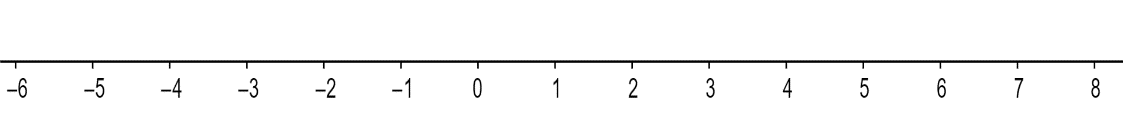 OdchylkaPojmem odchylka označujeme odlišnost od normálního stavu (normálu, průměru). Odchylka může být kladná, záporná i nulová.Př. 1: Průměrný roční stav výšky hladiny řeky Olše v Jablunkově je 118 cm. V tabulce je zaznamenán stav hladiny řeky během posledních sedmi dnů (uveden je údaj z 12:00 hod.). Doplň do tabulky odchylku od průměru.Řešení:Údaj z 8. 10. je nižší než průměr, odchylku vypočítáme tak, že od průměru odečteme naměřený stav. Protože je naměřený stav nižší než průměr, odchylka bude záporná.118 – 101 = 17Údaj z 12. 10. je vyšší než průměr, odchylku vypočítáme tak, že od naměřeného stavu odečteme průměr. Protože je naměřený stav vyšší než průměr, odchylka bude kladná.134 – 118 = 16Podobně postupujeme v dalších sloupcích a doplníme tabulku:Cvičení:1. Zapiš všechna celá čísla, která leží na číselné ose mezi čísly:a) 1 a 8		…………………………………………………………………b) -3 a 2	…………………………………………………………………c) -21 a -16	…………………………………………………………………2. 	Průměrná výška obránců hokejového týmu HC Oceláři Třinec je po zaokrouhlení 186 cm. Zapište do tabulky u jednotlivých obránců jejich výšku nebo odchylku 
od průměrné výšky.Datum8. 10.9. 10. 10. 10.11. 10.12. 10.13. 10.14. 10.Výška hladiny [cm] 10110098105134158168OdchylkaDatum8. 10.9. 10.10. 10.11. 10.12. 10.13. 10.14. 10.Výška hladiny [cm] 10110098105134158168Odchylka-17-18-20-13+16+40+50JménoMarian AdámekMilan DouderaGuntis GalvinšMartin GernátFilip HamanOndřej HrachovskýVýška hráče [cm] 178181187193184191OdchylkaJménoPatrik HusákJan JaroměřskýTomáš KundrátekDavid MusilJan ZahradníčekVýška hráče [cm] Odchylka+2-5+1+70